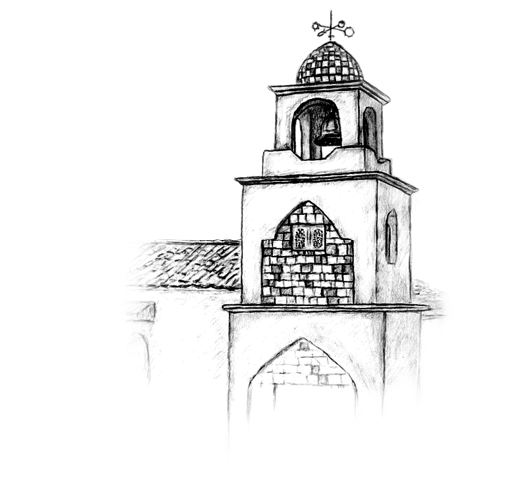 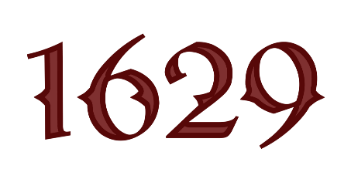 Wednesday-Saturday 4:00pm-9:00pmSmall PlatesCharcuterie Board - $21Chef’s selection of meats, cheeses, honey, jam,olive medley, crostiniSeared Tuna (GF) - $14Blackened Ahi tuna, teriyaki, and wasabi1629 Shrimp Cocktail (GF) - $16Jumbo tiger shrimp, lemon, house made Viognier cocktail sauceBlistered Shishito Peppers - $10House made lemon garlic aioli   Watermelon Caprese - $14Seedless watermelon, fresh mozzarella, basil, balsamic glazeTomato basil bisque - $9Brick Oven Pizzas $21Bee Sting Pepperoni, fresh mozzarella, red pepper flakes, clover honeyProsciutto Arugula Pizza Mozzarella, tomato sauce, baby arugula, italian cured ham, shaved parmesanFunghi E Tartufo White pizza, three cheese blend, mixed mushrooms, onion, truffle oilTonight’s SpecialsPan Seared Branzino (GF) - $32Branzino, spinach orzo, broccolini, finished with gremolata SUGGESTED PAIRING: 2022 SERENADE 10 oz. Rib-Eye Steak (GF) - $38Garlic Mashed potatoes, roasted tricolor carrots, herb butter	SUGGESTED PAIRING: 2020 1629 Chicken Piccata - $28Chicken breast, fettuccine, grilled asparagus, lemon caper  SUGGESTED PAIRING: 2022 VIOGNIERDessertNew York Style Cheesecake with fresh berries - $12 Double Chocolate Cake  - $12